МУНИЦИПАЛЬНОЕ АВТОНОМНОЕ УЧРЕЖДЕНИЕ ДОПОЛНИТЕЛЬНОГО ОБРАЗОВАНИЯОДИНЦОВСКИЙ ЦЕНТР ЭСТЕТИЧЕСКОГО ВОСПИТАНИЯСценарий занятия«Новогодний шар»Автор-составитель: Штанько Ольга Владимировнапедагог дополнительного образованияг. Одинцово, 2022 г.I. МЕТОДИЧЕСКАЯ ЧАСТЬНа данном занятии раздела дети изготовят елочное украшение – шар, который станет украшением их новогодней елки дома.Тип занятияУрок изучения нового материала (освоение новых знаний, навыков).Вид занятия Рассказ о новой технике и выполнение практической работы.Цель занятияЦель занятия – научить работать в технике кинусайга.Задачи занятияОбучающие:- продемонстрировать возможные виды елочных украшений (стеклянные, соломенные, картонные, пластиковые, деревянные, фетровые, из ниток),- познакомить с историей возникновения техники кинусайга,- научить приемам работы в новой технике;Развивающие:- развивать творческие способности,- развивать самостоятельность,- развивать аккуратность, терпение и усидчивость в работе,- развивать чувство вкуса и меры при декоре готового изделия; Воспитательные:- способствовать эстетическому воспитанию,- прививать идею создания подарков и украшений для дома своими руками.Форма организация работы обучающихся коллективнаяПланируемые результатыОбучающиеся должны:- иметь представление о многообразии видов елочных украшений,- знать историю возникновения искусства кинусайга,- знать материалы и инструменты, используемые в данной технике,- знать технику безопасности при работе с ножницами, иглой и пилкой,- уметь декорировать готовое изделие,- владеть приемами работы в данной технике.ОборудованиеДля учителя: проектор, ноутбук, экран, музыкальный центр, презентация, демонстрационный материал.Для обучающихся: пенопластовая заготовка шар, лоскутки ткани; стека для пластилина или пилка, лента, нитки, декоративная иголка, ножницы, тонкий маркер или ручка.II. СОДЕРЖАТЕЛЬНАЯ ЧАСТЬПлан занятия  Организационный моментВремя: 1 минута  Здравствуйте, ребята!Прошу вас подготовить материалы и инструменты для работы на ваших столах. МотивацияВремя: 3 минуты Новый год - праздник любимый с детства. Непременным атрибутом праздника является ёлка, украшенная игрушками, гирляндами, мишурой и звездой на макушке. Наряжать елку – это предпраздничный творческий процесс, в котором участвуют все члены семьи. Елочных игрушек великое множество [1,4].Из чего делают елочные игрушки?Ответы детей: стекло, пластик, дерево. Демонстрация елочных украшений их разных видов материалов. Формулирование темыВремя: 2 минутыСейчас в магазинах большое разнообразие елочных украшений. А можем ли мы сами смастерить елочное украшение? Какое оно будет? Из чего? Тема занятие: «Создание новогоднего шара».Постановка цели и задачВремя: 2 минутыЦель: сделать елочную игрушку своими руками, чтобы ваша елка стала особенно красивой, неповторимой.Для этого мы разберем новую технику кинусайга и сделаем новогодний шар из пенопластовой заготовки. Техника безопасностиВремя: 2 минутыПри использовании ножниц, пожалуйста, запомните следующие правила:Передавая ножницы, держи их за сомкнутые лезвия.Не оставляй ножницы открытыми.Вырезая деталь, поворачивай ножницы, а не бумагу. ФизкультминуткаВремя: 5 минутТанцуем под песню «Новогодние игрушки».Практическая работаВремя: 55 минутКинусайга — это новый вид рукоделия, который придумала японская мастерица и профессор японского университета Маэно Такаши в 1987 году. Искусство кинусайга сочетает в себе несколько техник — резьбу по дереву, пэчворк, аппликацию и мозаику. Особенностью этой техники является, что не используют иголку с ниткой, а прикрепляют ткань в канавки рисунка. В качестве основы берут деревянную дощечку, делают в ней прорези и используют лоскутки шелка старого кимоно. Все японцы бережно относятся к природе. Поэтому для них важно использовать вещи повторно. Не удивительно, что техника кинусайга подходит для бережливых и экономных японцев, чему и нам полезно учиться.Мастера создают в этой технике пейзажи, портреты, натюрморты, изображения цветов. Благодаря тому, что точно подбираются оттенки ткани, картины получаются как живые. Больше всего в этой технике японцам нравится создавать картины с изображением природы, цветущих садов и городских улиц.Современные мастерицы придумали использовать эту удивительную технику кинусайга не только для создания картин и панно. Сейчас с помощью этой техники украшают шкатулки, фотоальбомы, декоративные шары, разные елочные и дверные украшения. Изменили используемые ткани, используют не только натуральный шелк, но и другие ткани, которые различаются по своей фактуре. Такие как велюр, бархат, флис. Используют лен и хлопок. Добавили различные элементы декора, такие как ленточки, шнуры, кружева, тесьму. Деревянную основу заменили на пенопласт, т.к. с ним легче работать [2].Давайте и мы с вами попробуем освоить технику кинусайга. Перед практической частью предлагается просмотр видеоурока на тему «Создание шара в технике кинусайга».Просмотр видеоурока.Демонстрируются материалы и инструменты для работы (Рис.1).Обсуждаются этапы работы над изделием:1. Наносим рисунок на основу (Рис.2).2. Прорезаем пенопластовую заготовку макетным ножом на глубину 0,5 - 1 см (Рис.3).3. Разрезаем ткань на подходящие по размеру лоскутки. Прикладываем лоскуток к основе (Рис.4).4. Заправляем края лоскутка в пенопласт с помощью стека (Рис.5).5. Срезаем излишки ткани ножницами (Рис.6).6. Аккуратно заправляем края детали в прорезанные канавки пенопласта (Рис.7).7. Аналогично выкладываем все остальные детали (Рис.8).8. Делаем из ленты бантик (Рис.9).9.Закрепляем бантик и веревочку на шаре с помощью декоративной иголки (Рис.10).10. Шарик готов (Рис.11).На экране демонстрируются фото поэтапного мастер-класса.В целях соблюдения техники безопасности обучающимся выдается заранее прорезанная пенопластовая заготовка. .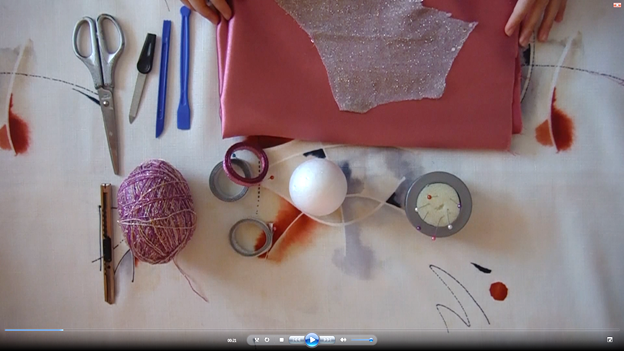 Рис.1.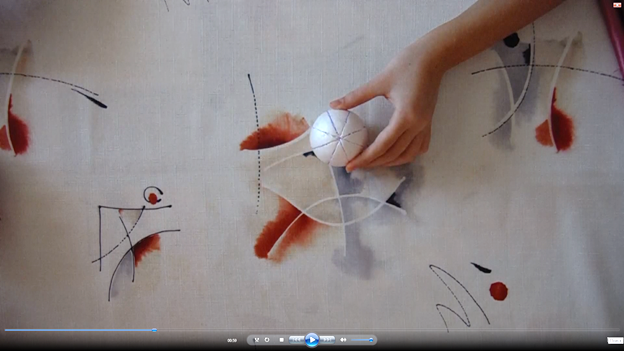 Рис.2.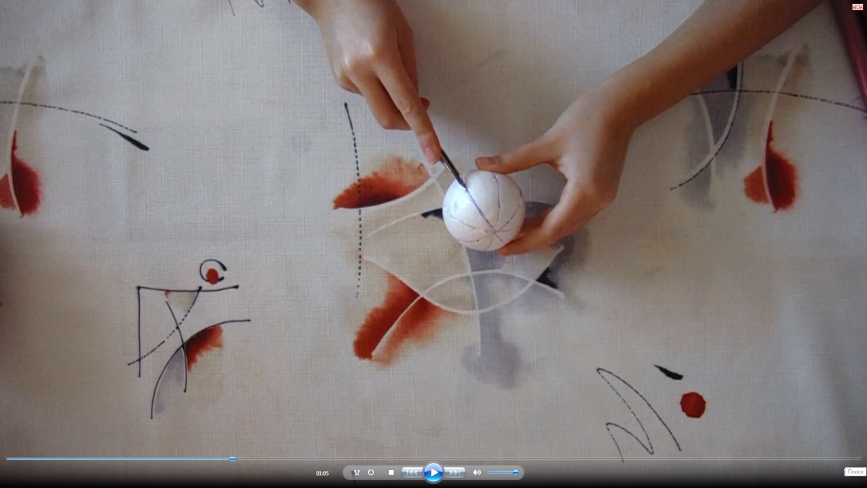 Рис.3.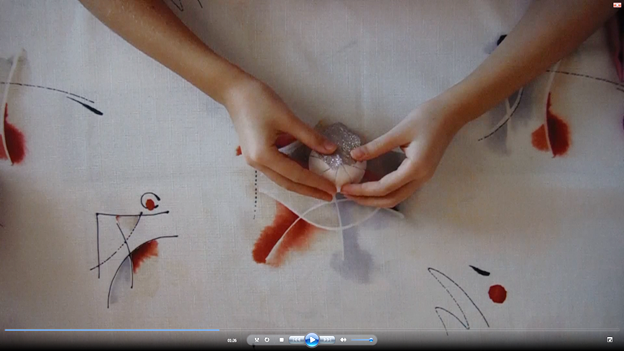 Рис.4.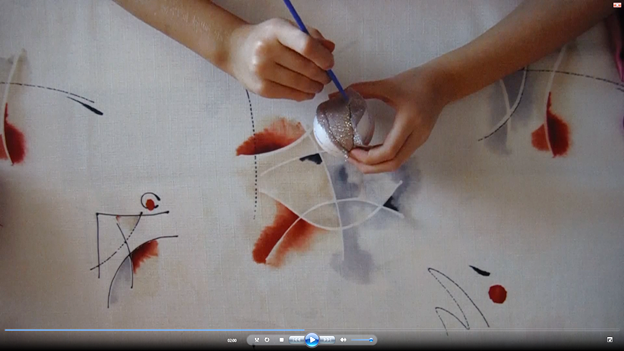 Рис.5.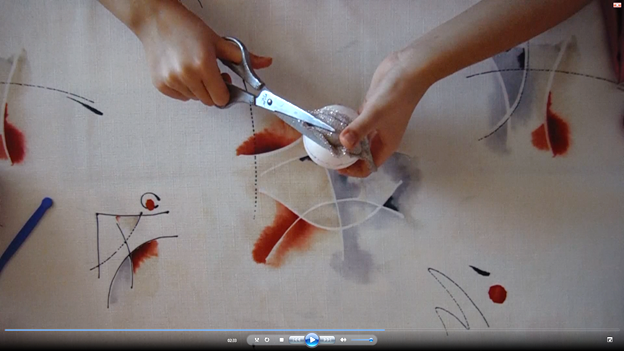 Рис.6.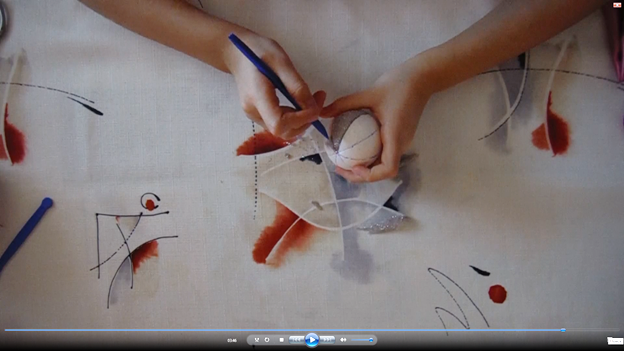 Рис.7.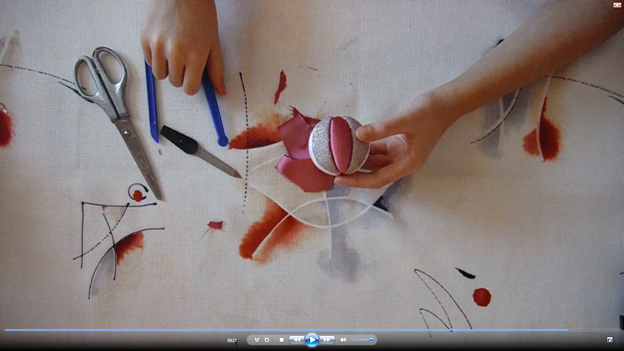 Рис.8.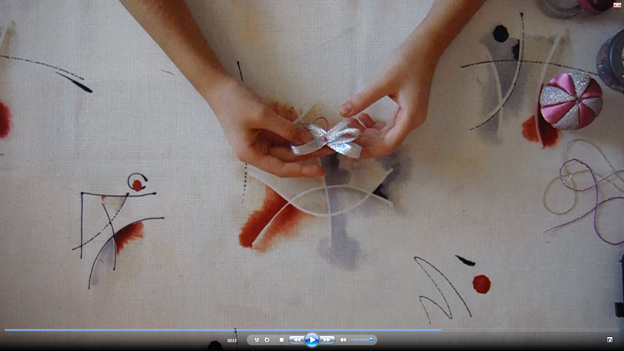 Рис.9.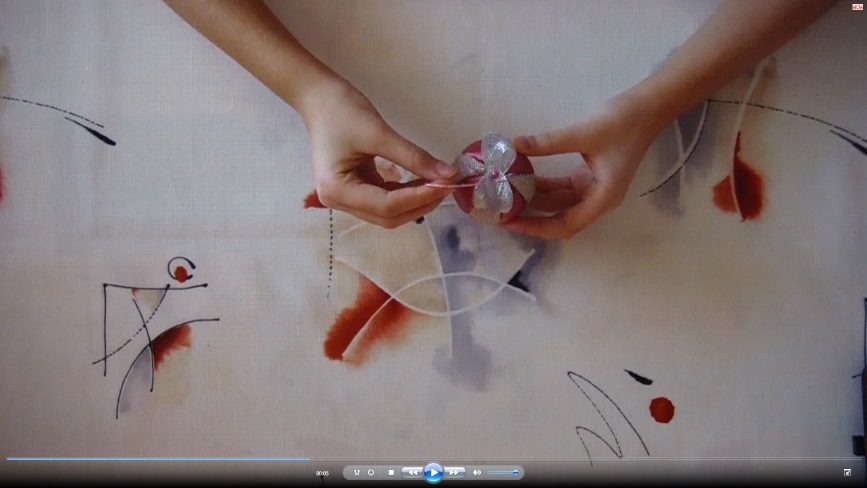 Рис.10.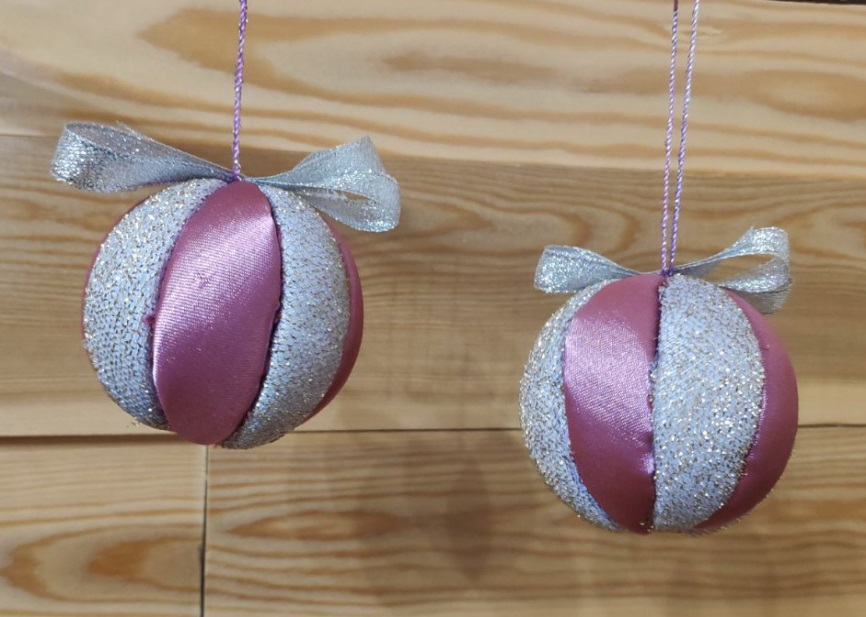 Рис.11.ОценкаВремя: 5 минут  Оценка практической работы производится качественно. Перечисляются достоинства работы, аккуратность выполнения, четкость следования инструкциям и отмечаются недостатки, ошибки в работах с целью их возможной корректировки и предотвращения при выполнении следующих работ.РефлексияВремя: 5 минутПроведение рефлексии настроения и эмоционального состояния целесообразно с целью установления эмоционального контакта с группой детей в конце занятия для закрепления его благоприятного исхода деятельности.Описание рефлексии 1. По содержанию: устная рефлексия.2. По цели: рефлексия эмоционального состояния.3. По функции: личностная рефлексия.4. По типу занятия: после усвоения ЗУН 5.По способам проведения: символ.6. По форме деятельности: коллективная.Цель рефлексивной деятельности: самосознание (способность к самопознанию, эмоционально-ценностному отношению к себе, способность к самоконтролю и саморегулированию);самоопределение (процесс и результат выбора личностью собственной позиции, целей и средств самоосуществления в конкретных обстоятельствах жизни; основной механизм обретения и проявления человеком внутренней свободы);самовыражение (процесс и результат развития и проявления индивидом присущих ему качеств и способностей);Детям предлагается нарядить елочку. На доске изображена ёлочка. В конце урока учитель говорит: «Если вам понравилось на уроке, и вы узнали что-то новое, то повесьте на ёлочку красный шарик, если не понравилось, - синий» [3]. Данное занятие является финальным занятием календарного года. На выбранном шарике детям предлагается написать новогоднее пожелание своим сверстникам. Работа проходит под музыкальное сопровождение (новогодние мелодии).СПИСОК ЛИТЕРАТУРЫ1.Елка. Сто лет тому назад: сборник/ К. Бальмонт и др.; автор - составитель Е. Ким.- М.: Лабиринт-Пресс, 2019.-115 с.2.Кинусайга: что это? [Электронный ресурс] // Три иголки. Клуб рукоделия. URL: https://three-needles.ru/rukodelie/tkan/pechvork-kvilting/kinusajga/ (Дата обращения: 8.01.2021).3.Копилка приемов рефлексии [Электронный ресурс] // Инфоурок.URL: https://infourok.ru/kopilka-priyomov-refleksii-bolee-priemov-3463151.html (Дата обращения: 8.01.2021).4.Ткаченко А. История новогодней елки. М.: Издательство «Настя и Никита», 2015. – 25 с.№Этапы занятияВремя, минОрганизационный момент1Мотивация3Формулирование темы2Постановка цели и задач2Техника безопасности2Физкультминутка5Практическая работа55Оценка5Рефлексия5Всего80